      Jídelníček	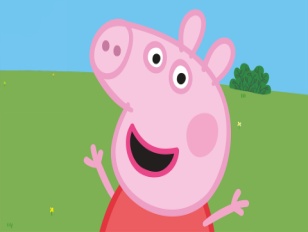 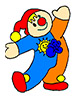 51. týden od 18. 12. – 22. 12. 2023     KAŽDODENNĚ PO CELÝ DEN: ovocný čaj, voda s citrónem, mléko                                                                                         (nápoje nejsou slazeny cukrem)       KAŽDODENNĚ PO CELÝ DEN: ovoce a zelenina                 Vedoucí kuchařka  : 	Iveta Doskočilová                 Vedoucí jídelny      : 	Tereza DohnalováSVAČINAOBĚDSVAČINAalergenyPONDĚLÍChléb, lososová pomazánka, jablko, Vločková polévkaKuřecí řízek, bramborová kaše,okurkový salátRohlík, máslopomeranč1,3,7,9ÚTERÝBílý jogurt s müsli, banánZeleninový vývar s těstovinamiRajská omáčka s hovězím masem, houskový knedlíkChléb, žervé, mrkev, 1,3,7,9STŘEDAChléb, vaječná pomazánka, rajčeCizrnová polévka se zeleninouVepřová pečeně, bramborová kaše, mrkvový a okurkový salátHouska, sýr Duko, jablko1,3,7,9ČTVRTEKSlunečnicový chléb, celerová pomazánka s tvarohem, hruška, Rybí polévka s opečeným chlebemKrůtí maso na leču, rýžeRohlík, sýr Lučina, paprika1,3,4,7,9PÁTEKObložený toustový chléb, hroznové vínoKuřecí vývar se zeleninou a kapánímZapečené těstoviny s vepřovým masem a vejci, salát z červené řepyCelozrnný rohlík, máslo, 1,3,7,9